“生态课堂下滋养学生语文素养的有效策略”研究活动之——高语组优秀作业展评活动简报为全面落实新的教学理念，推动全校学生整体作业质量的提高，提高教师批改作业水平，给教师搭建一个互相学习的平台，也为学生提供一次展示自己的机会，高语组于4月21日开展了学生作业展评活动。本次作业展评体现出有以下优点:1.学生作业整洁，格式正确，行款整齐，美观大方。2.作业批改做到及时、认真，有评价3.教师能重视随文练笔课堂作业训练，重视作业的精心设计和练后反思，提高了作业的实效性。4.重视订正与辅导。老师们都能精心辅导，细致批改，及时订正。 作业批改是教师的一项常规工作，它对指导学生学习，检查教学效果，调整教学方案，有着十分重要的作用。在新的课程理念下，作业的批改不再是一个评判，已成为一种对话，一个学生与老师知识与情感交流的信箱，通过展评来看多数教师这方面体现的较好。本次作业展评体现出以下不足：1、作业形式还可多样化些，内容还可丰富些 2、作文批改，有的学生的错别字订正没有封口，眉批没有做到每篇都有。以上不足，希望老师们今后加以改进或提高。学生作业是综合能力的体现，希望教师要有统一的要求，做到合理科学布置作业，作业量要适当，批阅要详细，评价手段要独具匠心。优秀作业展评获奖名单如下：四1班：顾子晞  高嘉怡  张涵易  张昕飏  蒋芯蕾四2班：邱语馨  袁伊一  陆心言  李欣怡  钱思语四3班：陆瑾瑜  吴陆瑶  褚承希  朱佳艺  张彧清四4班：倪灏宇  陈悦熙  莫亦清  骆峻亦 范亦辰五1班：吴嘉予   侍一凡   王雨婷   周熙媛   顾睿婕五2班：陆胤皓  郭胤晨  费佳悦  屠星瑶  李梓宸五3班：盛宇晴  迮宇轩  李晨阳  徐正铉  马晓涵五4班：蒋心妤  陆奕扬  孙晨蕴   韩嘉宁   潘芊羽六1班：雷一诺  范心悦 王皓轩 包雨桐 朱家慧六2班：王钥婷  接浩庭   邹妍熙  倪皓轩  陆毅豪六3班：李俊纬  杨岚  顾淑雅 严敏哲  陆君浩六4班：明芷慧  张云晴 陈乐瑶 朱梓萱   查苏枢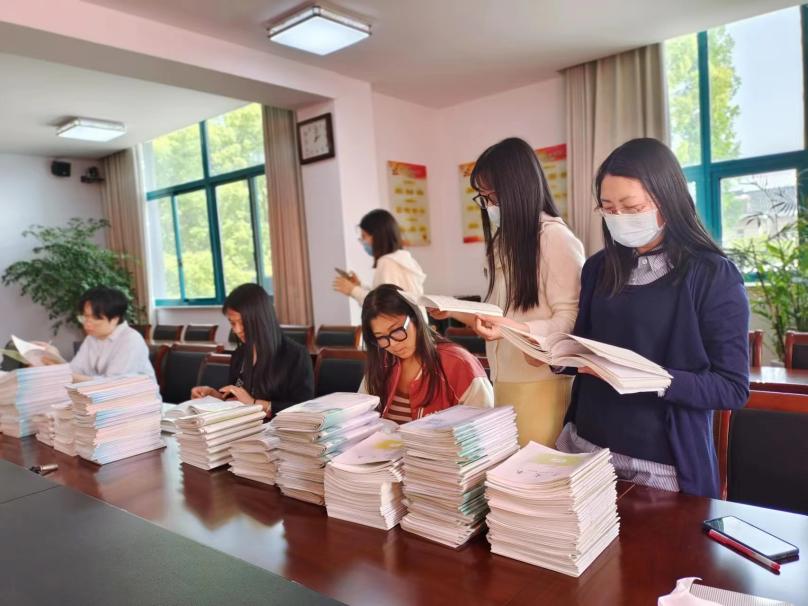 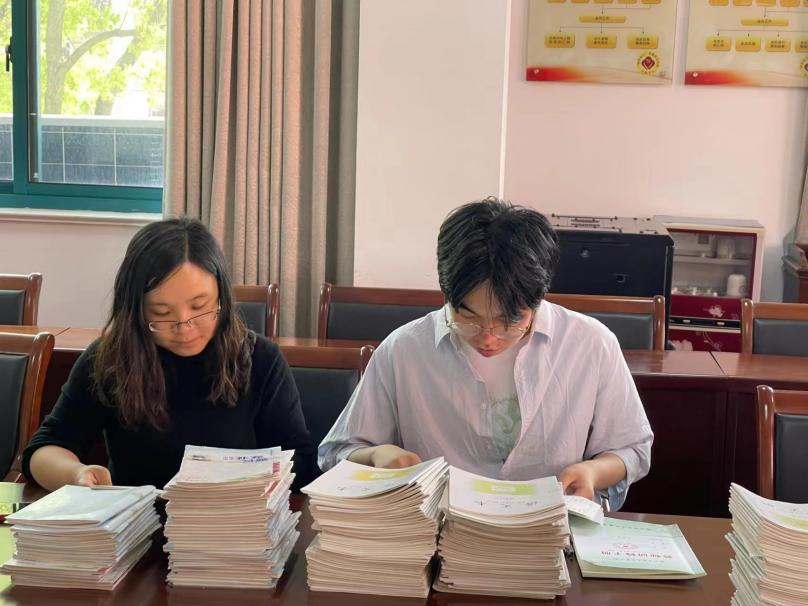 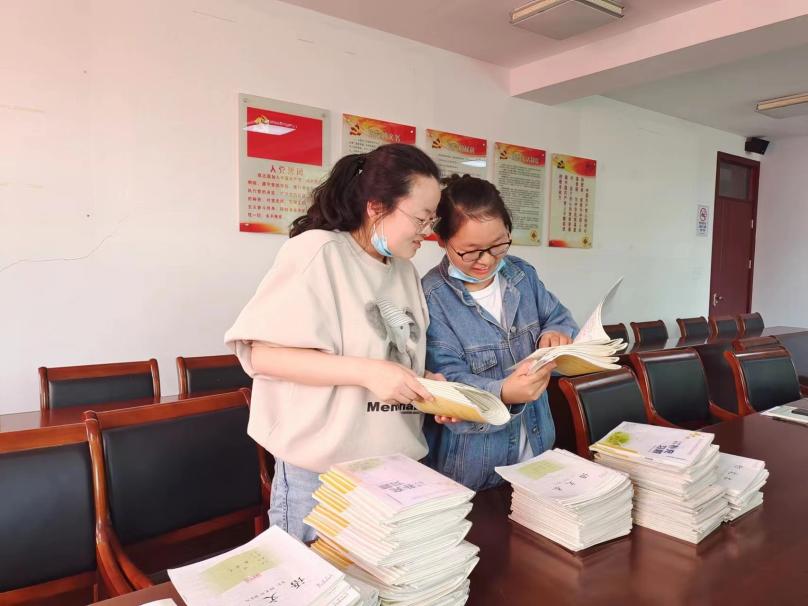 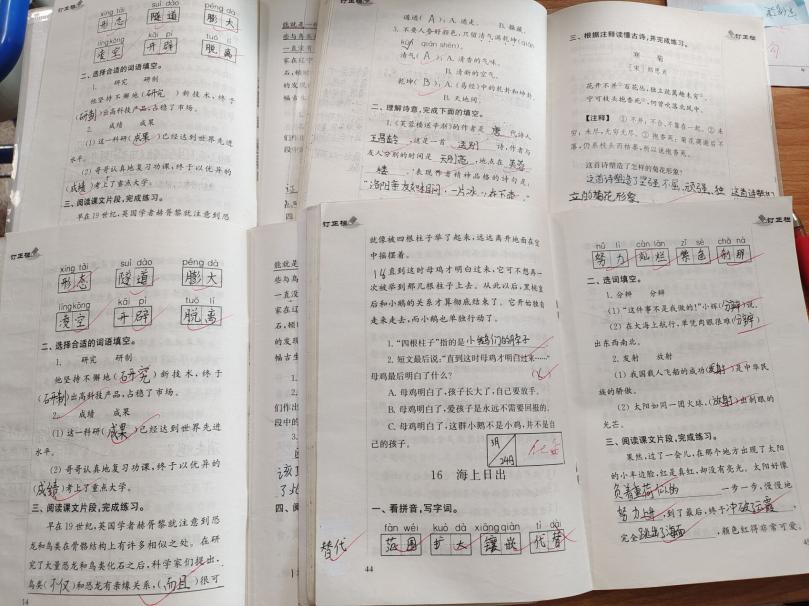 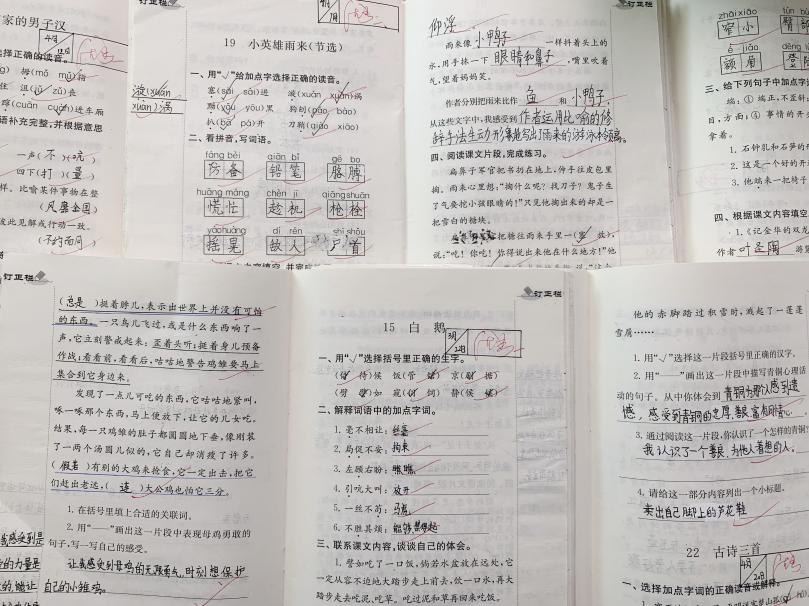 